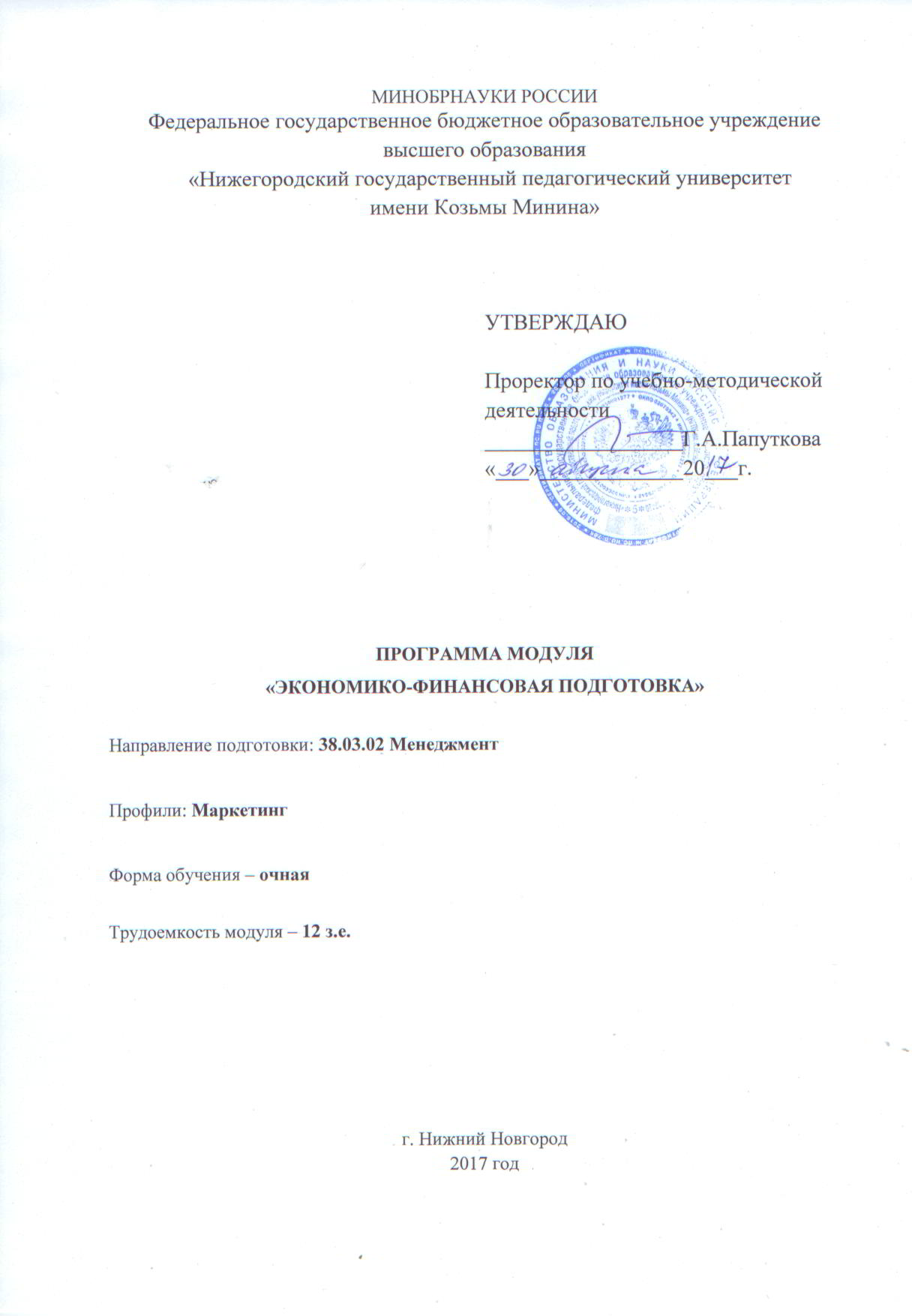 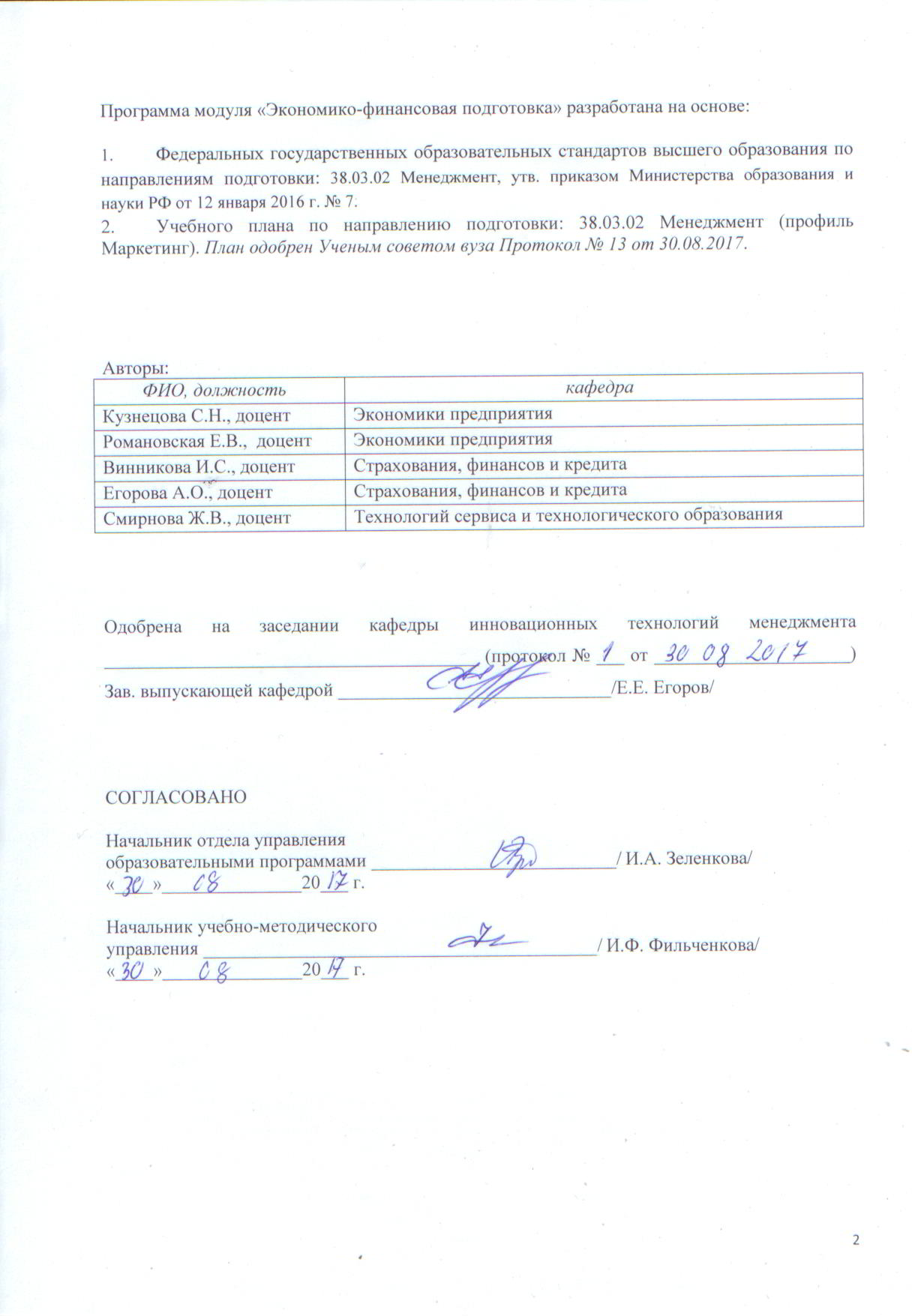 СодержаниеНазначение образовательного модуля	4Характеристика образовательного модуля	4Структура образовательного модуля	7Методические указания для обучающихся по освоению модуля	8Программы дисциплин образовательного модуля	10 Программа дисциплины «Экономическая теория»	10 Программа дисциплины «Финансы и кредит»	15Программа дисциплины «Экономика организации»	20Программа дисциплины «Финансы организаций»	24Программа дисциплины «Мировая экономика и МЭО»	29 Программа дисциплины «Практикум по налогам и налогообложению»	34Программа дисциплины «Инвестиции»	39Программа дисциплины «Сервисология»	43Программа итоговой аттестации по модулю	481. назначение модуляДанный модуль рекомендован для освоения бакалаврами направления подготовки 38.03.02 Менеджмент. В основу разработки модуля легли требования Федерального государственного образовательного стандарта высшего образования по направлению подготовки 38.03.02 Менеджмент. Программа модуля ориентирована на формирование профессиональной готовности к реализации общекультурных, общепрофессиональных, профессиональных компетенций ФГОС высшего образования.Модуль «Экономико-финансовая подготовка» предназначен для формирования общих, общепрофессиональных и профессиональных компетенций.В модуле присутствует базовый и вариативный блок учебных дисциплин, что обеспечивает обучающимся возможность построить свою индивидуальную образовательную программу в соответствии с их интересами и способностями. Модуль изучается на первом –четвертом курсах.В ходе освоения модуля обучающийся создает собственную информационную среду, дальнейшее формирование которой будет продолжено в рамках освоения других модулей универсального бакалавриата и всех модулей профессиональной подготовки.2. ХАРАКТЕРИСТИКА МОДУЛЯ2.1. Образовательные цели и задачи Задачи основной образовательной программы направлены на достижение целей в области обучения и воспитания и связаны с методическим обеспечением реализации ФГОС ВО по направлению подготовки 38.03.02 Менеджмент. Срок получения образования по программе бакалавриата по направлению подготовки в очной форме обучения, включая каникулы, предоставляемые после прохождения государственной итоговой аттестации, независимо от применяемых образовательных технологий, составляет 4 года.Модуль ставит своей целью: создать условия для формирования общекультурных, общепрофессиональных и профессиональных компетенций у выпускника, способствующих его социальной мобильности и устойчивости на рынке труда, а также компетентностей в предметных областях.Для достижения поставленной цели необходимо решить следующие задачи:1. Создать условия для понимания основных теоретических понятий в области экономико-финансовой деятельности. 2. Создать предметную информационно-образовательную базу для формирования определенных навыков применения организаторских способностей в области экономики и управления.3. Создать  условия обучающемуся для глубокого освоения теоретических понятий в области экономико-финансовой деятельности. 2.2. Образовательные результаты (ОР) выпускникаСогласно Федеральному государственному образовательному стандарту высшего образования у бакалавров должны быть сформированы следующие компетенции:  ОК-2:  способностью анализировать основные этапы и закономерности исторического развития общества для формирования гражданской позицииОК-3: способностью использовать основы экономических знаний в различных сферах деятельностиОК-6,    способностью к самоорганизации и самообразованиюОПК-5: владением навыками составления финансовой отчетности с учетом последствий влияния различных методов и способов финансового учета на финансовые результаты деятельности организации на основе использования современных методов обработки деловой информации и корпоративных информационных системПК-3 владением навыками стратегического анализа, разработки и осуществления стратегии организации, направленной на обеспечение конкурентоспособностиПК-4: умением применять основные методы финансового менеджмента для оценки активов, управления оборотным капиталом, принятия инвестиционных решений, решений по финансированию, формированию дивидендной политики и структуры капитала, в том числе, при принятии решений, связанных с операциями на мировых рынках в условиях глобализацииПК-5: способностью анализировать взаимосвязи между функциональными стратегиями компаний с целью подготовки сбалансированных управленческих решенийПК-7: владением навыками поэтапного контроля реализации бизнес-планов и условий заключаемых соглашений, договоров и контрактов, умением координировать деятельность исполнителей с помощью методического инструментария реализации управленческих решений в области функционального менеджмента для достижения высокой согласованности при выполнении конкретных проектов и работ2. 3. Руководитель и преподаватели модуляРуководитель:  Кузнецов В.П., д.э.н., профессор кафедры экономики предприятия.Преподаватели:  Кузнецова С.Н., к.э.н., доцент кафедры экономики предприятия.Романовская Е.В., к.э.н., доцент кафедры экономики предприятия.Егорова А.О., к.э.н., доцент кафедры страхования, финансов и кредита.Винникова И.С., к.э.н., доцент  кафедры страхования, финансов и кредитаСмирнова Ж.В., к.п.н., доцент кафедры технологий сервиса и технологического образования2.4. Статус образовательного модуляДанный модуль является предшествующим для модулей: К.М.10. «Экономика+», К.М.11. «Финансы +».Данный модуль изучается в параллели с модулями: «Человек, общество, культура»;. «Основы научных знаний»; «Основы управленческой культуры»; «Информационные технологии»;. «Управление процессами в организации».2.5. Трудоемкость модуля3. Структура модуля«Экономико-финансовая подготовка»4. Методические указания для обучающихся по освоению МодуляДля эффективной организации самостоятельной работы необходимо зарегистрироваться в системе электронного обучения НГПУ. Здесь представлены все дисциплины модуля: теоретический материал, задания для лабораторных и практических работ, необходимые полезные ссылки, тесты и др.Предполагается следующий порядок изучения темы. На лекции преподаватель кроме теоретического материала, информирует студентов о том, как будет проходить практическое занятие, какую литературу (основную и дополнительную) они должны прочитать, какой материал из электронного курса проработать, что подготовить (ответить на контрольные вопросы, подготовиться к выполнению лабораторной работы, подобрать необходимые материалы для проекта и т.д.).Самостоятельная работа на лекции предполагает конспектирование наиболее существенных моментов темы. Опорный конспект состоит из основных теоретических положений, фактов, описания технологий, методов работы и т.д.В учебно-методическом комплексе дисциплины (ЭУМК) представлены информационные материалы по изучаемым темам. По всем заданиям представлены критерии для качественного выполнения практических работ, проектных и творческих заданий, подготовки докладов и др.Подготовленные по каждой теме вопросы/задания для самопроверки позволят осуществить текущий контроль знаний и понять, насколько успешно происходит продвижение в освоении учебной дисциплины.Промежуточный контроль по дисциплинам «Экономическая теория», «Финансы и кредит» - экзамен, по всем остальным –зачет.  Вопросы к зачетам и экзамену приведены в ЭУМК, кроме того, предполагается итоговое тестирование.Следует обратить внимание на то, что некоторые темы Вы изучаете самостоятельно по рекомендуемым источникам. Вам будет крайне полезно обратиться к учебникам, учебным пособиям и рекомендованным электронным ресурсам при изучении каждой темы. По каждой дисциплине в ЭУМК приведен рейтинг-план дисциплины. 5. ПРОГРАММЫ ДИСЦИПЛИН МОДУЛЯ5.1. ПРОГРАММА ДИСЦИПЛИНЫ«ЭКОНОМИЧЕСКАЯ ТЕОРИЯ»1. Пояснительная запискаДисциплина «Экономическая теория», как и другие дисциплины модуля, способствует формированию умений выпускника организовывать свою профессионально-педагогическую деятельность в соответствии с полученными компетенциями; умению ориентироваться в современном экономическом пространстве.Компетенции, формируемые в результате освоения дисциплины: ОК-3: способностью использовать основы экономических знаний в различных сферах деятельности;ПК-7: владением навыками поэтапного контроля реализации бизнес-планов и условий заключаемых соглашений, договоров и контрактов, умением координировать деятельность исполнителей с помощью методического инструментария реализации управленческих решений в области функционального менеджмента для достижения высокой согласованности при выполнении конкретных проектов и работ.В результате освоения дисциплины обучающийся должен обладать рядом знаний, умений и владений, в частности: уметь применять теоретические знания в практических целях, грамотно ставить и решать организационные задачи в области профессиональной деятельности.2. Место в структуре модуляДанная дисциплина изучается на первом курсе, с нее начинается изучение модуля.3. Цели и задачиЦелью освоения дисциплины является изучение в теории и на практике основ функционирования экономических субъектов, экономических отношениях между ними, отдельных рынков. Задачи курса: − сформировать у студентов системные знания в области экономики; − изучить особенности рыночного поведения субъектов, отношениям между ними в процессе производства, распределения, обмена, потребления;− раскрыть методы обеспечения динамической устойчивости производственных систем;− изучить методы управления ресурсным потенциалом агентов рыночной экономики;− изучить основы анализа и оценки эффективности деятельности субъектов экономических отношений.4. Образовательные результаты5. Содержание дисциплины5.1. Тематический план5.2. Методы обученияВ ходе занятий используются: словесные методы, наглядные методы (презентации), метод проблемного обучения, выполнение творческих заданий, интерактивные лекции.6. Рейтинг план6.1. Рейтинг-план по дисциплине7. Учебно-методическое и информационное обеспечение7.1. Основная литература1. Журавлева Г.П. и др. Экономическая теория: микроэкономика-1, 2, метаэкономика: учебник / Г.П. Журавлева, В.В. Громыко, М.И. Забелина и др. ; под общ. ред. Г.П. Журавлевой ; Российский экономический университет им. Г.В. Плеханова. - 7-е изд. - М. : Издательско-торговая корпорация «Дашков и К°», 2016. - 936 с. : ил. - Библиогр. в кн. - ISBN 978-5-394-02630-0; То же [Электронный ресурс]. - URL: http://biblioclub.ru/index.php?page=book&id=453886 Шатаева, О.В. Практикум по экономической теории: учебное пособие/ О.В. Шатаева, С.А. Шапиро. - М.; Берлин: Директ-Медиа, 2015. - 144 с.: табл. - Библиогр. в кн. - ISBN 978-5-4475-3672-5; То же [Электронный ресурс]. - URL: http://biblioclub.ru/index.php?page=book&id=272222Эриашвили Н.Д. Экономическая теория: учебник/под ред. - М.: ЮНИТИ-ДАНА, 2015. - 527 с.: ил. - Библ. в кн. - ISBN 978-5-238-02464-6; То же [Электронный ресурс]. - URL: http://biblioclub.ru/index.php?page=book&id=446485Словарь-справочник по экономической теории: учебное пособие / И.В. Грузков, З.С. Дотдуева, Н.А. Довготько и др.; под общ. ред. О.Н. Кусакиной. - Ставрополь: ИД «ТЭСЭРА», 2014. - 380 с. - Библиогр. в кн. - ISBN 978-5-906061-48-5; То же [Электронный ресурс]. - URL: http://biblioclub.ru/index.php?page=book&id=277436 7.2. Дополнительная литератураГарина Е.П., Виноградова С.А. Практические задания по экономической теории: Учебно-методическое пособие.  Н. Новгород: ВГИПУ, 2006 125 с.2. Ефимова, Е.Г. Экономическая теория в схемах, таблицах, графиках и формулах / Е.Г. Ефимова. - 6-е изд., стер. - М. : Флинта, 2012. - 156 с. : схем., табл., ил. - ISBN 978-5-89349-198-2; То же [Электронный ресурс]. - URL: http://biblioclub.ru/index.php?page=book&id=4610017.3. Перечень учебно-методического обеспечения для самостоятельной работы обучающихся по дисциплине1. Давыденко, Л.Н. Экономическая теория: Практикум: учебное пособие / Л.Н. Давыденко, Е.Л. Давыденко, И.А. Соболенко. - 2-е изд., испр. - Минск: Высшая школа, 2010. - 288 с. - ISBN 978-985-06-1872-6; То же [Электронный ресурс]. - URL: http://biblioclub.ru/index.php?page=book&id=1197312. Ларионов И.К. и др. Экономическая теория: учебник / И.К. Ларионов, А.Н. Герасин, О.Н. Герасина и др.; под ред. И.К. Ларионова. - М.: Издательско-торговая корпорация «Дашков и К°», 2017. - 408 с.: схем. - (Учебные издания для бакалавров). - Библиогр. в кн. - ISBN 978-5-394-02743-7; То же [Электронный ресурс]. - URL: http://biblioclub.ru/index.php?page=book&id=450733 7.4. Перечень ресурсов информационно-телекоммуникационной сети «Интернет», необходимых для освоения дисциплины1.  Экономическая теория: микроэкономика-1, 2, мезоэкономика: учебник под общей редакцией: Журавлева Г. П. Издательство: Издательско-торговая корпорация «Дашков и К°», 2016 – 936 с. https://biblioclub.ru/index.php?page=book_red&id=453886&sr=1. 2. Экономическая теория: учебник под редакцией: Эриашвили Н. Д. Издательство: ЮНИТИ-ДАНА, 2015 – 527с. https://biblioclub.ru/index.php?page=book_red&id=446485&sr=1. 8. Фонды оценочных средствФонд оценочных средств представлен в Приложении 1.9. Материально-техническое обеспечение образовательного процесса по дисциплине9.1. Описание материально-технической базыРеализация дисциплины требует наличия лекционной аудитории, с оборудованием для презентации, аудиторий для практических занятий.9.2. Перечень информационных технологий для образовательного процесса, включая перечень программного обеспечения и информационных справочных системПеречень программного обеспеченияMicrosoft Office;браузеры Google Chrome,  Mozilla Firefox, Opera  или др.;поисковые систем Google, Rambler, Yandex и др.;технология ВикиВики;сервисы on-line визуализации, например, Bubbl.us, Mindmeister.com и др.;облачные технологии Google или Microsoft Office on-line.Перечень информационных справочных системwww.biblioclub.ru		ЭБС «Университетская библиотека онлайн»www.elibrary.ru		Научная электронная библиотекаwww.ebiblioteka.ru		Универсальные базы данных изданий http://window.edu.ru/		Единое окно доступа к образовательным ресурсамhttp://wiki.mininuniver.ru	Вики НГПУ 5.2. ПРОГРАММА ДИСЦИПЛИНЫ«ФИНАНСЫ И КРЕДИТ»1. Пояснительная запискаДисциплина «Финансы и кредит», как и другие дисциплины модуля, служит формированию трудовых действий бакалавра по организации финансовой деятельности (согласно профстандарту). Компетенции, формируемые в результате освоения дисциплины: ОПК-5: владением навыками составления финансовой отчетности с учетом последствий влияния различных методов и способов финансового учета на финансовые результаты деятельности организации на основе использования современных методов обработки деловой информации и корпоративных информационных систем;ПК-4: умением применять основные методы финансового менеджмента для оценки активов, управления оборотным капиталом, принятия инвестиционных решений, решений по финансированию, формированию дивидендной политики и структуры капитала, в том числе, при принятии решений, связанных с операциями на мировых рынках в условиях глобализации.В результате освоения дисциплины обучающийся должен обладать рядом знаний, умений и владений, в частности: уметь применять теоретические знания в практических целях, грамотно ставить и решать задачи финансово-кредитного характера, использовать инновационные технологии при разработке перспективных направлений развития организаций различных форм собственности на основе рассчитанных финансовых показателей.2. Место в структуре модуляДанный курс относится к базовой части модуля «Экономико-финансовая подготовка» и базируется на знаниях, полученных в ходе изучения таких дисциплин как «Экономическая теория», «Экономика организации».3. Цели и задачиЦель освоения дисциплины состоит в получении знаний в области теории и практики финансов и кредита с целью разработки финансовых перспектив дальнейшей деятельности. Задачи курса: - обучение студентов основным понятиям и законам сферы финансов и кредита;- формирование у студентов необходимого уровня подготовки для понимания основ финансов государственной сферы;- приобретение практических навыков решения типовых задач, способствующих усвоению основных понятий и их взаимной связи, а также задач, способствующих развитию начальных навыков научного исследования;- приобретение практических знаний для применения их на практике в сфере финансового обращения.4. Образовательные результаты5. Содержание дисциплины5.1. Тематический план5.2. Методы обученияМетод проблемного обучения Проектный методВыполнение практических заданий6. Рейтинг план6.1. Рейтинг-план по дисциплине7. Учебно-методическое и информационное обеспечение7.1. Основная литература1. Нешитой, А.С. Финансы: учебник / А.С. Нешитой. - 11-е изд., перераб. и доп.- Москва : Издательско-торговая корпорация «Дашков и К°», 2016. - 352 с.  URL: http://biblioclub.ru/index.php?page=book&id=4530312. Корпоративные финансы: учебное пособие / А.М. Галиахметова. - Казань : Познание, 2014. - 140 с. URL: http://biblioclub.ru/index.php?page=book&id=2578347.2. Дополнительная литература1. Винникова И.С. Финансы организаций (по отраслям народного хозяйства): Учебное пособие. Нижний Новгород: НГПУ, 2012.2. Финансы: учебник / П.Н. Шуляк, Н.П. Белотелова, Ж.С. Белотелова ; под ред. П.Н. Шуляк. - Москва : Издательско-торговая корпорация «Дашков и К°», 2017. - 383 с. URL: http://biblioclub.ru/index.php?page=book&id=4958317.3. Перечень учебно-методического обеспечения для самостоятельной работы обучающихся по дисциплине1. Управление корпоративными финансами: учебное пособие О.Н. Ермолина, Н.Ю. Калашникова, Н.П. Кашенцева и др. Москва ; Берлин : Директ-Медиа, 2016. - 531 с.  URL: http://biblioclub.ru/index.php?page=book&id=4442077.4. Перечень ресурсов информационно-телекоммуникационной сети «Интернет», необходимых для освоения дисциплины1. Финансы : учебник / Г.Б. Поляк, О.И. Пилипенко, Н.Д. Эриашвили и др. ; под ред. Г.Б. Поляка. - 4-е изд., перераб. и доп. - М. : Юнити-Дана, 2015. - 735 с. - (Золотой фонд российских учебников). - ISBN 978-5-238-02166-9 2. Кузнецова, Е.И. Финансы. Денежное обращение. Кредит : учебное пособие / Е.И. Кузнецова. - М. : Юнити-Дана, 2015. - 688 с. - ISBN 978-5-238-02204-88. Фонды оценочных средствФонд оценочных средств представлен в Приложении 1.9. Материально-техническое обеспечение образовательного процесса по дисциплине9.1. Описание материально-технической базыРеализация дисциплины требует наличия лекционной аудитории, с оборудованием для презентации, аудиторий для практических занятий.9.2. Перечень информационных технологий для образовательного процесса, включая перечень программного обеспечения и информационных справочных системПеречень программного обеспечения- Электронная среда обучения Moodle, сгенерированная на сайте Мининского университета;- Microsoft Office Word (версии 2003, 2007, 2010 и далее) - текстовый процессор;- Microsoft Office PowerPoint (версии 2003, 2007, 2010 и далее) - программа презентационной графики.Перечень информационных справочных системwww.biblioclub.ru - ЭБС "Университетская библиотека онлайн"www.elibrary.ru - Научная электронная библиотекаwww.ebiblioteka.ru - Универсальные базы данных изданийwww.rsl.ru - Российская государственная библиотекаwww.rusedu.ru - Архив учебных программ и презентацийwww.finance-journal.ru - журнал "Финансы"www.fin-izdat.ru/journal/fc/ - журнал "Финансы и кредит"www.fin-izdat.ru/journal/fa/ - журнал "Финансовая аналитика: проблемы и решения"www.finam.ru - Инвестиционная группа Финанс-аналитикwww.gks.ru - Официальный сайт Федеральной службы государственной статистики5.3. ПРОГРАММА ДИСЦИПЛИНЫ«Экономика организации»1. Пояснительная запискаДисциплина «Экономика организации», как и другие дисциплины модуля, служит формированию профессиональных компетенций студента:Компетенции, формируемые в результате освоения дисциплины:ОК-3: способностью использовать основы экономических знаний в различных сферах деятельности;ПК-5: способностью анализировать взаимосвязи между функциональными стратегиями компаний с целью подготовки сбалансированных управленческих решений.2. Место в структуре модуляДисциплина «Экономика организации» относится к образовательному модулю «Экономико-финансовая подготовка». Дисциплина изучается в модуле после предшествующей дисциплины «Экономическая теория». Дисциплина «Экономика организации» является предшествующей для дисциплины «Финансы организаций».3. Цели и задачиЦелями освоения дисциплины «Экономика организации» является формирование у студентов знаний в области экономики хозяйствующих субъектов.Задачи дисциплины: осмысление и усвоение основных принципов функционирования предприятий, понимание природы экономического поведения предприятий в различных временных горизонтах на основе общих закономерностей и принципов рынка, получение практических навыков по постановке целей, задач и организации предпринимательства, моделированию и самостоятельному принятию эффективных управленческих решений.4. Образовательные результаты5. Содержание дисциплины5.1. Тематический план5.2. Методы обученияВ ходе занятий используются: словесные методы, наглядные методы (Видеофильмы, презентации), метод проблемного обучения, выполнение практических заданий, интерактивные лекции.6. Рейтинг план6.1. Рейтинг-план по дисциплине7. Учебно-методическое и информационное обеспечение дисциплины 7.1.  Основная литература:1. Экономика предприятия: учебник / В.Я. Горфинкель, О.В. Антонова, А.И. Базилевич и др.; под ред. В.Я. Горфинкеля. - М. :Юнити-Дана, 2013. - 664 с. - (Золотой фонд российских учебников). - ISBN 978-5-238-02371-7 ; То же [Электронный ресурс]. - URL: http://biblioclub.ru/index.php?page=book&id=118958.2. Горфинкель В.Я., Антонова О.В., Базилевич А.И., Блинов А.О., Бобков Л.В. Экономика предприятия: учебник. М.:Юнити-Дана, 2013, 664 с.; То же [Электронный ресурс].7.2. Дополнительная литература:1. Фролова Т.А. Экономика предприятия: учебное пособие. Таганрог: ТТИ ЮФУ, 2016. 112 с.; То же [Электронный ресурс].2. Волков О.И., Скляренко В.К. Экономика предприятия: учебное пособие. М.: Инфра-М, 2013. 254 с.7.3. Перечень учебно-методического обеспечения для самостоятельной работы обучающихся по дисциплине1. Щеглов, А.Ф. Экономика: альбом схем : учебное пособие / А.Ф. Щеглов. - 2-е изд., испр. и доп. - М. : Российская академия правосудия, 2011. - 332 с. - ISBN 978-5-93916-303-3 ; То же [Электронный ресурс]. - URL: http://biblioclub.ru/index.php?page=book&id=140800 (26.09.2016)7.4. Перечень ресурсов информационно-телекоммуникационной сети «Интернет», необходимых для освоения дисциплины1. Экономика предприятия: учебник Под редакцией: Горфинкель Владимир Яковлевич Издательство: Юнити-Дана, 2013 – 664с. https://biblioclub.ru/index.php?page=book_red&id=118958&sr=1 2. Экономика предприятия: учебное пособие Афонасова М. А. Издательство: Эль Контент, 2014 – 146 с. https://biblioclub.ru/index.php?page=book_red&id=480448&sr=1 8. Фонды оценочных средствФонд оценочных средств представлен в Приложении 1.9. Материально-техническое обеспечение образовательного процесса по дисциплине9.1. Описание материально-технической базыРеализация дисциплины требует наличия лекционной аудитории, с оборудованием для презентации, аудиторий для практических занятий.9.2. Перечень информационных технологий для образовательного процесса, включая перечень программного обеспечения и информационных справочных систем5.4. ПРОГРАММА ДИСЦИПЛИНЫ«ФИНАНСЫ ОРГАНИЗАЦИИ»1. Пояснительная запискаДисциплина «Финансы организаций», как и другие дисциплины модуля, служит формированию трудовых действий бакалавра по организации финансовой деятельности (согласно профстандарту). Компетенции, формируемые в результате освоения дисциплины: ОПК-5: владением навыками составления финансовой отчетности с учетом последствий влияния различных методов и способов финансового учета на финансовые результаты деятельности организации на основе использования современных методов обработки деловой информации и корпоративных информационных систем;ПК-4: умением применять основные методы финансового менеджмента для оценки активов, управления оборотным капиталом, принятия инвестиционных решений, решений по финансированию, формированию дивидендной политики и структуры капитала, в том числе, при принятии решений, связанных с операциями на мировых рынках в условиях глобализации.В результате освоения дисциплины обучающийся должен обладать рядом знаний, умений и владений, в частности: уметь применять теоретические знания в практических целях, грамотно ставить и решать задачи финансово-экономического характера в рамках отдельной организации, использовать инновационные технологии при разработке перспективных направлений развития организаций различных форм собственности на основе рассчитанных финансовых показателей.2. Место в структуре модуляДанный курс относится к базовой части модуля «Экономико-финансовая подготовка» и базируется на знаниях, полученных в ходе изучения таких дисциплин как «Финансы и кредит», «Экономика организации».Данная дисциплина является предшествующей для дисциплин: «Финансовый менеджмент», «Бухгалтерский учет, анализ и аудит», «Налоги и налогообложение».3. Цели и задачиЦелью освоения дисциплины «Финансы организаций» является формирование у студентов знаний в области планирования и организации финансов организаций, а также получение достаточно системных знаний в области оценки эффективности финансовых операций хозяйствующих субъектов.Задачи курса: - изучение содержания основных категорий финансов организаций;- рассмотрение системы функционирования и продвижения финансовых потоков организации, обеспечивающих реализацию финансовой политики;- типовые методики и действующую нормативно-правовую базу для расчета финансово-экономических и социально-экономических показателей деятельности хозяйствующего субъекта;- изучение особенностей инвестиционной деятельности организаций;- рассмотрение влияния стратегического и тактического финансового планирования и прогнозирования на управление предприятием.4. Образовательные результаты5. Содержание дисциплины5.1. Тематический план5.2. Методы обученияМетод проблемного обучения Проектный методВыполнение практических заданий6. Рейтинг план6.1. Рейтинг-план по дисциплине7. Учебно-методическое и информационное обеспечение7.1. Основная литература1. Винникова И.С. Финансы организаций (по отраслям народного хозяйства): Учеб.пособие. Нижний Новгород: НГПУ, 2012.2. Финансы организаций: учебное пособие / под ред. В.В. Познякова - Минск : РИПО, 2016. - 332 с.  URL: http://biblioclub.ru/index.php?page=book&id=4636063. Финансы организаций (предприятий): учебник / Е.Б. Тютюкина. - Москва : Издательско-торговая корпорация «Дашков и К°», 2016. - 543 с. URL: http://biblioclub.ru/index.php?page=book&id=4539437.2. Дополнительная литератураФинансы: учебник /под ред. Г.Б. Поляка. - 4-е изд., перераб. и доп. Москва : Юнити-Дана, 2015. - 735 с. URL: http://biblioclub.ru/index.php?page=book&id=118182Финансы организаций: учебное пособие / М.А. Конищева, О.И. Курган, Ю.И. Черкасова - Красноярск: Сибирский федеральный университет, 2015. - 383 с. : URL: http://biblioclub.ru/index.php?page=book&id=4356877.3. Перечень учебно-методического обеспечения для самостоятельной работы обучающихся по дисциплине1. Управление корпоративными финансами: учебное пособие / О.Н. Ермолина, Н.Ю. Калашникова, Н.П. Кашенцева и др. - Москва ; Берлин : Директ-Медиа, 2016. - 531 с.  URL: http://biblioclub.ru/index.php?page=book&id=4442077.4. Перечень ресурсов информационно-телекоммуникационной сети «Интернет», необходимых для освоения дисциплины1. Финансы организаций (предприятий) : учебник / Н.В. Колчина, Т.Е. Поляк, Л.М. Бурмистрова и др. ; под ред. Н.В. Колчиной. - 5-е изд., перераб. и доп. - М. : Юнити-Дана, 2012. - 408 с. - (Золотой фонд российских учебников). - ISBN 978-5-238-01891-1  2. Фридман, А.М. Финансы организации (предприятия) : учебник / А.М. Фридман. - 2-е изд. - М. : Издательско- торговая корпорация «Дашков и К°», 2016. - 488 с. : ил. - Библиогр. в кн. - ISBN 978-5-394-02158-98. Фонды оценочных средствФонд оценочных средств представлен в Приложении 1.9. Материально-техническое обеспечение образовательного процесса по дисциплине9.1. Описание материально-технической базыРеализация дисциплины требует наличия лекционной аудитории, с оборудованием для презентации, аудиторий для практических занятий.9.2. Перечень информационных технологий для образовательного процесса, включая перечень программного обеспечения и информационных справочных системПеречень программного обеспечения- Электронная среда обучения Moodle, сгенерированная на сайте Мининского университета;- Microsoft Office Word (версии 2003, 2007, 2010 и далее) - текстовый процессор;- Microsoft Office PowerPoint (версии 2003, 2007, 2010 и далее) - программа презентационной графики.Перечень информационных справочных системwww.biblioclub.ru - ЭБС "Университетская библиотека онлайн"www.elibrary.ru - Научная электронная библиотекаwww.ebiblioteka.ru - Универсальные базы данных изданийwww.rsl.ru - Российская государственная библиотекаwww.rusedu.ru - Архив учебных программ и презентацийwww.cfjournal.hse.ru - Электронный журнал "Корпоративные финансы"www.auditfin.com - журнал "Аудит и финансовый анализ"www.fin-izdat.ru/journal/fa/ - журнал "Финансовая аналитика: проблемы и решения"www.finam.ru - Инвестиционная группа Финанс-аналитикwww.gks.ru - Официальный сайт Федеральной службы государственной статистики5.5. ПРОГРАММА ДИСЦИПЛИНЫ«Мировая экономика И МЭО»1. Пояснительная запискаДисциплина «Мировая экономика и МЭО», как и другие дисциплины модуля, служит формированию трудовых действий специалиста экономических, финансовых, маркетинговых, производственно-экономических и аналитических служб организаций различных отраслей, сфер и форм собственности (согласно профстандарту).Компетенции, формируемые в результате освоения дисциплины:ОК-2: способностью анализировать основные этапы и закономерности исторического развития общества для формирования гражданской позиции;ОК-3: способностью использовать основы экономических знаний в различных сферах деятельности;ПК-4: умением применять основные методы финансового менеджмента для оценки активов, управления оборотным капиталом, принятия инвестиционных решений, решений по финансированию, формированию дивидендной политики и структуры капитала, в том числе, при принятии решений, связанных с операциями на мировых рынках в условиях глобализации.В результате освоения дисциплины обучающийся должен обладать рядом знаний, умений и владений, в частности: уметь применять теоретические знания в практических целях, грамотно ставить и решать организационные задачи по организации деятельности в области управления промышленным предприятием, использовать инновационные научные технологии в сфере экономики и управления. 2. Место в структуре модуляДанный курс относится к дисциплине по выбору модуля «Экономико-финансовая подготовка». Для освоения дисциплины «Мировая экономика и МЭО» студенты должны владеть знаниями, умениями, навыками и компетенциями, приобретенными в результате изучения  дисциплины модуля «Экономика организации».Дисциплина «Мировая экономика и МЭО» позволяет эффективно формировать общекультурные и профессиональные компетенции, способствует всестороннему развитию личности студентов и гарантирует качество их подготовки. 3. Цели и задачиЦелью освоения дисциплины «Мировая экономика и МЭО» является формирование теоретических знаний о закономерностях функционирования, направлениях и тенденциях развития мировой экономики в условиях глобализации. Задачи дисциплины: рассмотрение проблем формирования и эволюции мирового хозяйства;изучение основных теорий и концепций мировой экономики;анализ и оценка финансового и природно-ресурсного потенциала мирового хозяйства;выявление основных тенденций функционирования мировой экономики;изучение динамики и развития различных форм международных экономических отношений;определение роли международного разделения труда в становлении мировой экономики;исследование эволюции взаимоотношений России с международными экономическими организациями и объединениями.4. Образовательные результаты5. Содержание дисциплины5.1. Тематический план5.2. Методы обученияПроблемное обучение Метод проектовВыполнение практических заданий6. Рейтинг план6.1. Рейтинг-план  по дисциплине7. Учебно-методическое и информационное обеспечение7.1. Основная литература1. Мировая экономика и международные экономические отношения: учебник / Дипломатическая академия Министерства иностранных дел Российской Федерации; под ред. В.Б. Мантусова. - М.: Юнити-Дана, 2015. - 447 с.: табл. - Библиогр. в кн. - ISBN 978-5-238-02601-5; То же [Электронный ресурс]. - URL: http://biblioclub.ru/index.php?page=book&id=4266252. Щербанина Ю.А. Мировая экономика : учебник / под ред.. - 4-е изд., перераб. и доп. - М. : Юнити-Дана, 2015. - 519 с. : табл., граф., схемы - Библиогр. в кн. - ISBN 978-5-238-02262-8; То же [Электронный ресурс]. - URL: http://biblioclub.ru/index.php?page=book&id=1150413. Шкваря, Л.В. Мировая экономика: учебное пособие / Л.В. Шкваря. - М. : Юнити-Дана, 2015. - 303 с. : ил., табл., граф. - Библиогр. в кн. - ISBN 978-5-238-02132-4; То же [Электронный ресурс]. - URL: http://biblioclub.ru/index.php?page=book&id=1151607.2. Дополнительная литератураИстория мировой экономики : учебник / под ред. Г.Б. Поляка, А.Н. Марковой. - 3-е изд., стереотип. - М. : Юнити-Дана, 2012. - 671 с. : ил. - ISBN 978-5-238-01399-2; То же [Электронный ресурс]. - URL: http://biblioclub.ru/index.php?page=book&id=115164Красавин Е.М., Красавина Р.А. Введение в мировую экономику и международные экономические отношения: учеб. пособие/Е.М. Красавин, Р.А. Красавина; Нижегород. гос. техн. ун-т им. Р.Е. Алексеева.- Нижний Новгород, 2012.-207 с.Ломакин, В.К. Мировая экономика: учебник / В.К. Ломакин. - 4-е изд., перераб. и доп. - М.: Юнити-Дана, 2015. - 671 с. : табл., граф. - (Золотой фонд российских учебников). - Библиогр. в кн. - ISBN 978-5-238-02157-7; То же [Электронный ресурс]. - URL: http://biblioclub.ru/index.php?page=book&id=115040 Шипкова, О.Т. Практикум по курсу «Мировая экономика»: учебное пособие / О.Т. Шипкова, О.В. Шатаева. - М.; Берлин: Директ-Медиа, 2015. - 98 с.: табл., ил. - Библиогр. в кн. - ISBN 978-5-4475-5870-3; То же [Электронный ресурс]. - URL: http://biblioclub.ru/index.php?page=book&id=428522).7.3. Перечень ресурсов информационно-телекоммуникационной сети «Интернет», необходимых для освоения дисциплины1.  Мировая экономика: учебник Редактор: Щербанин Юрий Алексеевич Издательство: Юнити-Дана, 2015 – 519с. https://biblioclub.ru/index.php?page=book_red&id=115041&sr=1 8. Фонды оценочных средствФонд оценочных средств представлен в Приложении 1.9. Материально-техническое обеспечение образовательного процесса по дисциплине9.1. Описание материально-технической базыРеализация дисциплины требует наличия лекционной аудитории, с оборудованием для презентации, аудиторий для практических занятий.9.2. Перечень информационных технологий для образовательного процесса, включая перечень программного обеспечения и информационных справочных систем1. Федеральный образовательный портал «Экономика. Социология. Менеджмент» (http://www.ecsocman.edu.ru/)2. «Российский ресурсный центр учебных кейсов» (http://www.gsom.pu.ru/).3. «Гарант» (http://www.garant.ru/).5.6. ПРОГРАММА ДИСЦИПЛИНЫ«ПРАКТИКУМ ПО НАЛОГАМ И НАЛОГООБЛОЖЕНИЮ»1. Пояснительная запискаДисциплина «Практикум по налогам и налогообложению», как и другие дисциплины модуля, служит формированию трудовых действий специалиста экономических, финансовых, маркетинговых, производственно-экономических и аналитических служб организаций различных отраслей, сфер и форм собственности (согласно профстандарту).Компетенции, формируемые в результате освоения дисциплины:ОПК-5: владением навыками составления финансовой отчетности с учетом последствий влияния различных методов и способов финансового учета на финансовые результаты деятельности организации на основе использования современных методов обработки деловой информации и корпоративных информационных систем;ПК-4: умением применять основные методы финансового менеджмента для оценки активов, управления оборотным капиталом, принятия инвестиционных решений, решений по финансированию, формированию дивидендной политики и структуры капитала, в том числе, при принятии решений, связанных с операциями на мировых рынках в условиях глобализации.В результате освоения дисциплины обучающийся должен обладать рядом знаний, умений и владений, в частности: применять теоретические знания в практических целях, собирать и анализировать исходные данные финансово-хозяйственной деятельности предприятия, анализировать и интерпретировать информацию, содержащуюся в отчетности предприятий различных организационно-правовых форм и собственности. 2. Место в структуре модуляДанный курс относится к дисциплине по выбору модуля «Экономико-финансовая подготовка» и базируется на знаниях, полученных в ходе изучения таких дисциплин как «Экономическая теория», «Экономика организации».Данная дисциплина является предшествующей для дисциплин: «Финансы организации», «Финансовый менеджмент», «Бухгалтерский учет, анализ и аудит», «Налоги и налогообложение».3. Цели и задачиЦель освоения дисциплины «Практикум по налогам и налогообложению» заключается в формировании у студентов знаний в области налогов и налогообложения, необходимые для понимания тенденций развития современной налоговой системы, актуальных проблем налоговой политики РФ, а также охарактеризовать историю становления и развития налоговой системы России.Задачи дисциплины:сформировать систему знаний студентов в области общей теории налогообложения; обосновать общие тенденции в развитии налоговой системы России и направления налоговой политики Российской Федерации; показать особенности построения и принципы организации налоговой системы Российской Федерации; формирование базовых знаний и практических навыков по исчислению и уплате налогов.4. Образовательные результаты5. Содержание дисциплины5.1. Тематический план5.2. Методы обученияВ ходе занятий используются: словесные методы, наглядные методы (презентации), метод проблемного обучения, выполнение практических заданий, интерактивные лекции.6. Рейтинг-план6.1. Рейтинг-план по дисциплине7. Учебно-методическое и информационное обеспечение7.1.  Основная литература:Алексейчева, Е.Ю. Налоги и налогообложение : учебник / Е.Ю. Алексейчева, Е.Ю. Куломзина, М.Д. Магомедов. - Москва : Издательско-торговая корпорация «Дашков и К°», 2017. - 300 с. : ил. - (Учебные издания для бакалавров). - Библиогр. в кн. - ISBN 978-5-394-02641-6 ; То же [Электронный ресурс]. - URL: http://biblioclub.ru/index.php?page=book&id=454028Налоги и налогообложение: учебник Митрофанова И. А., Тлисов А. Б., Митрофанова И. В. Издательство: Директ-Медиа, 2017 – 282 с. https://biblioclub.ru/index.php?page=book_red&id=476730&sr=1 Романов, Б.А. Налоги и налогообложение в Российской Федерации : учебное пособие / Б.А. Романов. - Москва : Издательско-торговая корпорация «Дашков и К°», 2016. - 560 с. : табл. - Библиогр. в кн. - ISBN 978-5-394-02646-1 ; То же [Электронный ресурс]. - URL: http://biblioclub.ru/index.php?page=book&id=4526337.2. Дополнительная литература:Куликов, Н.И. Налоги и налогообложение : учебное пособие / Н.И. Куликов, Е.А. Кириченко ; Министерство образования и науки Российской Федерации, Федеральное государственное бюджетное образовательное учреждение высшего профессионального образования «Тамбовский государственный технический университет». - Тамбов : Издательство ФГБОУ ВПО «ТГТУ», 2015. - 171 с. : ил. - Библиогр. в кн. - ISBN 978-5-8265-1450-4 ; То же [Электронный ресурс]. - URL: http://biblioclub.ru/index.php?page=book&id=444946Нагапетьянц, Р.Н. Налоги и налоговая система Российской Федерации : учебное пособие / Р.Н. Нагапетьянц ; под ред. Б.Х. Алиева, Х.М. Мусаевой. - Москва : ЮНИТИ-ДАНА, 2014. - 439 с. : ил. - Библиогр. в кн. - ISBN 978-5-238-02491-2 ; То же [Электронный ресурс]. - URL: http://biblioclub.ru/index.php?page=book&id=448080Нешитой, А.С. Финансы и кредит : учебник / А.С. Нешитой. - 6-е изд., перераб. и доп. - Москва : Издательско-торговая корпорация «Дашков и К°», 2017. - 576 с. : ил. - Библиогр. в кн. - ISBN 978-5-394-02006-3 ; То же [Электронный ресурс]. - URL: http://biblioclub.ru/index.php?page=book&id=4958047.3. Перечень учебно-методического обеспечения для самостоятельной работы обучающихся по дисциплине1. Финансы организаций (предприятий) : учебник / Н.В. Колчина, Т.Е. Поляк, Л.М. Бурмистрова и др. ; под ред. Н.В. Колчиной. - 5-е изд., перераб. и доп. - М. : Юнити-Дана, 2012. - 408 с. - (Золотой фонд российских учебников). - ISBN 978-5-238-01891-1  2.Фридман, А.М. Финансы организации (предприятия) : учебник / А.М. Фридман. - 2-е изд. - М. : Издательско- торговая корпорация «Дашков и К°», 2016. - 488 с. : ил. - Библиогр. в кн. - ISBN 978-5-394-02158-97.4. Перечень ресурсов информационно-телекоммуникационной сети «Интернет», необходимых для освоения дисциплины1.  http://nalog.ru – Официальный сайт Федеральной налоговой службы2.  http://www.gks.ru - Официальный сайт Федеральной службы государственной статистики3. http://pravcons.ru - Информационный интернет ресурс.8. Фонды оценочных средствФонд оценочных средств представлен в Приложении 1.9. Материально-техническое обеспечение образовательного процесса по дисциплине9.1. Описание материально-технической базыРеализация дисциплины требует наличия лекционной аудитории, с оборудованием для презентации, аудиторий для практических занятий.9.2. Перечень информационных технологий для образовательного процесса, включая перечень программного обеспечения и информационных справочных системПеречень программного обеспеченияMicrosoftOffice;браузеры GoogleChrome,  MozillaFirefox, Operaилидр.;поисковые систем Google, Rambler, Yandex и др.;технология ВикиВики;сервисы on-line визуализации, например, Bubbl.us, Mindmeister.com и др.;облачныетехнологии Google или Microsoft Office on-line.Перечень информационных справочных системhttp://www.biblioclub.ru		ЭБС «Университетская библиотека онлайн»http://www.elibrary.ru		Научная электронная библиотекаhttp://www.ebiblioteka.ru		Универсальные базы данных изданий http://window.edu.ru/			Единое окно доступа к образовательным ресурсамhttp://wiki.mininuniver.ru		Вики НГПУ5.7. ПРОГРАММА ДИСЦИПЛИНЫ«ИНВЕСТИЦИИ»1. Пояснительная запискаКурс «Инвестиции», как и другие дисциплины модуля, служит формированию трудовых действий специалиста экономических, финансовых, маркетинговых, производственно-экономических и аналитических служб организаций различных отраслей, сфер и форм собственности (согласно профстандарту).Компетенции, формируемые в результате освоения дисциплины:ПК-3: владением навыками стратегического анализа, разработки и осуществления стратегии организации, направленной на обеспечение конкурентоспособностиПК-4: умением применять основные методы финансового менеджмента для оценки активов, управления оборотным капиталом, принятия инвестиционных решений, решений по финансированию, формированию дивидендной политики и структуры капитала, в том числе, при принятии решений, связанных с операциями на мировых рынках в условиях глобализации 2. Место в структуре модуляКурс «Инвестиции» относится к дисциплинам вариативной части образовательного модуля «Экономико-финансовая подготовка». Для изучения данной дисциплины требуются знания, полученные при изучении дисциплин: «Экономическая теория», «Экономика организации».3. Цели и задачиЦель – сформировать у обучающихся системные знания и умения в области организации и оценки эффективности инвестиционной деятельности.Задачи дисциплины:- изучить основные положения законодательных актов РФ в области организации и оценки эффективности инвестиционной деятельности;- научиться анализировать финансово – экономическую информацию в целях определения направления инвестирования свободных денежных средств; - уметь рассчитывать эффективность инвестиционной деятельности.4. Образовательные результаты5. Содержание дисциплины5.1. Тематический план5.2. Методы обученияПроблемное обучение Метод проектовВыполнение практических заданий6. Рейтинг-план6.1. Рейтинг-план по дисциплине7. Учебно-методическое и информационное обеспечение дисциплины 7.1.  Основная литература:Болодурина, М. Инвестиции : учебное пособие / М. Болодурина ; Министерство образования и науки Российской Федерации, Федеральное государственное бюджетное образовательное учреждение высшего образования «Оренбургский государственный университет», Кафедра финансов. - Оренбург : ОГУ, 2017. - 355 с. : ил. - Библиогр.: с. 323-330. - ISBN 978-5-7410-1949-8 ; То же [Электронный ресурс]. - URL: http://biblioclub.ru/index.php?page=book&id=485611Балдин, К.В. Управление инвестициями : учебник / К.В. Балдин, Е.Л. Макриденко, О.И. Швайка ; ред. К.В. Балдин. - Москва : Издательско-торговая корпорация «Дашков и К°», 2016. - 239 с. : ил. - (Учебные издания для бакалавров). - Библиогр. в кн. - ISBN 978-5-394-02235-7 ; То же [Электронный ресурс]. - URL: http://biblioclub.ru/index.php?page=book&id=453251Миславская, Н.А. Международные стандарты учета и финансовой отчетности : учебник / Н.А. Миславская, С.Н. Поленова. - Москва : Издательско-торговая корпорация «Дашков и К°», 2017. - 370 с. : ил. - (Учебные издания для бакалавров). - Библиогр. в кн. - ISBN 978-5-394-01245-7 ; То же [Электронный ресурс]. - URL: http://biblioclub.ru/index.php?page=book&id=4540877.2. Дополнительная литература:Джурбина, Е.М. Инвестиции : учебное пособие / Е.М. Джурбина, С.Г. Мурадова ; Министерство образования и науки Российской Федерации, Федеральное государственное автономное образовательное учреждение высшего профессионального образования «Северо-Кавказский федеральный университет». - Ставрополь : СКФУ, 2015. - 204 с. - Библиогр. в кн. ; То же [Электронный ресурс]. - URL: http://biblioclub.ru/index.php?page=book&id=457225Уколов, А.И. Портфельное инвестирование : учебник / А.И. Уколов. - 2-е изд., стер. - Москва : Директ-Медиа, 2017. - 449 с. : ил., табл. - Библиогр.: с. 441. - ISBN 978-5-4475-9316-2 ; То же [Электронный ресурс]. - URL: http://biblioclub.ru/index.php?page=book&id=273676Нешитой, А.С. Финансы и кредит : учебник / А.С. Нешитой. - 6-е изд., перераб. и доп. - Москва : Издательско-торговая корпорация «Дашков и К°», 2017. - 576 с. : ил. - Библиогр. в кн. - ISBN 978-5-394-02006-3 ; То же [Электронный ресурс]. - URL: http://biblioclub.ru/index.php?page=book&id=4958047.3. Перечень учебно-методического обеспечения для самостоятельной работы обучающихся по дисциплине1.Финансы организаций (предприятий) : учебник / Н.В. Колчина, Т.Е. Поляк, Л.М. Бурмистрова и др. ; под ред. Н.В. Колчиной. - 5-е изд., перераб. и доп. - М. : Юнити-Дана, 2012. - 408 с. - (Золотой фонд российских учебников). - ISBN 978-5-238-01891-1  Фридман, А.М. Финансы организации (предприятия) : учебник / А.М. Фридман. - 2-е изд. - М. : Издательско- торговая корпорация «Дашков и К°», 2016. - 488 с. : ил. - Библиогр. в кн. - ISBN 978-5-394-02158-9Миславская, Н.А. Международные стандарты учета и финансовой отчетности : учебник / Н.А. Миславская, С.Н. Поленова. - Москва : Издательско-торговая корпорация «Дашков и К°», 2017. - 370 с. : ил. - (Учебные издания для бакалавров). - Библиогр. в кн. - ISBN 978-5-394-01245-7 ; То же [Электронный ресурс]. - URL: http://biblioclub.ru/index.php?page=book&id=4540877.4. Перечень ресурсов информационно-телекоммуникационной сети «Интернет», необходимых для освоения дисциплины1. Инвестиции: практикум Автор-составитель: Коноплева Юлия Александровна Издательство: СКФУ, 2016 https://biblioclub.ru/index.php?page=book_red&id=459056&sr=12. Инвестиции: учебное пособие Кузнецов Б. Т. Издательство: Юнити-Дана, 2015 https://biblioclub.ru/index.php?page=book_red&id=115019&sr=1 3.  Инвестиции: учебник Николаева И. П. Издательство: Дашков и Ко, 2015 https://biblioclub.ru/index.php?page=book_red&id=116487&sr=1 8. Фонды оценочных средствФонд оценочных средств представлен в Приложении 1.9. Материально-техническое обеспечение образовательного процесса по дисциплине9.1. Описание материально-технической базыРеализация дисциплины требует наличия лекционной аудитории, оборудованной ПЭВМ, видеолекционным оборудованием для презентации, электронной доской и выходом в сеть Интернет.9.2. Перечень информационных технологий для образовательного процесса, включая перечень программного обеспечения и информационных справочных системПеречень программного обеспеченияMicrosoftOffice;браузеры GoogleChrome,  MozillaFirefox, Operaилидр.;поисковые систем Google, Rambler, Yandex и др.;технология ВикиВики;сервисы on-line визуализации, например, Bubbl.us, Mindmeister.com и др.;облачныетехнологии Google или Microsoft Office on-line.Перечень информационных справочных системhttp://www.biblioclub.ru		ЭБС «Университетская библиотека онлайн»http://www.elibrary.ru		Научная электронная библиотекаhttp://www.ebiblioteka.ru		Универсальные базы данных изданий http://window.edu.ru/			Единое окно доступа к образовательным ресурсамhttp://wiki.mininuniver.ru		Вики НГПУ5.8. ПРОГРАММА ДИСЦИПЛИНЫ «СЕРВИСОЛОГИЯ»1. Пояснительная запискаКурс «Сервисология», как и другие дисциплины модуля, служит формированию трудовых действий специалиста экономических, финансовых, маркетинговых, производственно-экономических и аналитических служб организаций различных отраслей, сфер и форм собственности (согласно профстандарту).Компетенции, формируемые в результате освоения дисциплины:ОК-6: способностью к самоорганизации и самообразованию;ПК-3: владением навыками стратегического анализа, разработки и осуществления стратегии организации, направленной на обеспечение конкурентоспособности.В Формирование соответствующих теоретических знаний для последующего применения их в своей трудовой деятельности одна из задач данного курса.2. Место в структуре модуляКурс «Сервисология» относится к дисциплинам вариативной части образовательного модуля «Экономико-финансовая подготовка». Для изучения данной дисциплины требуются знания, полученные при изучении дисциплин: «Экономическая теория», «Экономика организации».3. Цели и задачиЦелью курса «Сервисология» является дать студентам систематизированные знания основ сервисологии в профессиональной деятельности специалиста по сервису и выработать умение применять их в практической деятельности.Задачи курса:рассмотреть различные взгляды и подходы к пониманию природы человека;представить проблему потребностей как входящую в число центральных и наиболее сложных проблем науки о человеке;сформировать представление о потребностях и интересах, критериях их разумности, механизме превращения потребностей в интересы, а интересов – в практическую деятельность;сформировать представление о свойствах человека, обусловленных характером общества, связью человека с природой, его существованием как индивидуума, проявляющихся в его потребностях, чувствах, мотивах к труду, противоречиях существования;рассмотреть соотношение культуры, природы, общества и личности, проблемы культуры современности;сформировать представление о перемещении ресурсов из сферы материального производства в сферу услуг как общемировой тенденции;раскрыть обусловленность состояния сферы услуг уровнем развития экономики;рассмотреть вопросы стандартизации и подтверждения соответствия требованиям качества предоставляемых услуг;раскрыть обусловленность обеспечения высокого качества услуг совместными, одновременными работами по стандартизации, метрологии и подтверждению соответствия.4. Образовательные результаты5. Содержание дисциплины5.1. Тематический план5.2. Методы обученияМетод проблемного обучения Выполнение творческих заданийСеминарские занятия6. Рейтинг план6.1. Рейтинг-план7. Учебно-методическое и информационное обеспечение дисциплины 7.1.  Основная литература:Охотина, Н.М. Сервисология : учебное пособие / Н.М. Охотина ; Поволжский государственный технологический университет. - Йошкар-Ола : ПГТУ, 2017. - 116 с. - Библиогр.: с. 89-91. - ISBN 978-5-8158-1897-2 ; То же [Электронный ресурс]. - URL: http://biblioclub.ru/index.php?page=book&id=483707 Охотина, Н.М. Сервисная деятельность : учебное пособие / Н.М. Охотина ; Поволжский государственный технологический университет. - Йошкар-Ола : ПГТУ, 2016. - 116 с. - Библиогр.: с. 103-105. - ISBN 978-5-8158-1661-9 ; То же [Электронный ресурс]. - URL: http://biblioclub.ru/index.php?page=book&id=459497 Организация и планирование деятельности предприятий сервиса : учебное пособие / Т.Н. Костюченко, Н.Ю. Ермакова, Ю.В. Орел и др. ; Федеральное государственное бюджетное образовательное учреждение высшего образования «Ставропольский государственный аграрный университет». - Ставрополь : Секвойя, 2017. - 138 с. : ил. - Библиогр.: с. 119-120. ; То же [Электронный ресурс]. - URL: http://biblioclub.ru/index.php?page=book&id=4850377.2. Дополнительная литература:Сервисная деятельность : учебное пособие / В.А. Фурсов, Н.В. Лазарева, И.В. Калинин, О.А. Кудряшов ; Министерство образования и науки Российской Федерации, Федеральное государственное автономное образовательное учреждение высшего профессионального образования «Северо-Кавказский федеральный университет». - Ставрополь : СКФУ, 2015. - 148 с. : ил. - Библиогр. в кн. ; То же [Электронный ресурс]. - URL: http://biblioclub.ru/index.php?page=book&id=457959Семиглазов, В.А. Организация и планирование деятельности предприятий сервиса : учебное пособие / В.А. Семиглазов ; Министерство образования и науки Российской Федерации, Федеральное государственное бюджетное образовательное учреждение высшего профессионального образования Томский Государственный университет систем управления и радиоэлектроники (тусур). - Томск : ТУСУР, 2016. - 164 с. : ил. - Библиогр. в кн. ; То же [Электронный ресурс]. - URL: http://biblioclub.ru/index.php?page=book&id=4809543.Предпринимательство : учебник / И.К. Ларионов, К.В. Антипов, А.Н. Герасин и др. ; под ред. И.К. Ларионова. - 2-е изд. - Москва : Издательско-торговая корпорация «Дашков и К°», 2017. - 191 с. : табл., схем. - (Учебные издания для магистров). - Библиогр. в кн. - ISBN 978-5-394-02727-7 ; То же [Электронный ресурс]. - URL: http://biblioclub.ru/index.php?page=book&id=4525927.3. Перечень учебно-методического обеспечения для самостоятельной работы обучающихся по дисциплине1. Мухина М.В. Сервисология Учебно-методическое пособие / М.В. Мухина. -  Н.Новгород: Мининский университет, 2015.-78с.2. Мухина М.В., Смирнов Ж.В.  Модуль СЕРВИСНАЯ ДЕЯТЕЛЬНОСТЬ: Основы сервисной деятельности. Сервисология: Учебно-методическое пособие / М. В. Мухина, Ж. В. Смирнова; НГПУ им. К. Минина. — Иваново: ЛИСТОС, 2015. — 164 с. ISBN — 978-5-905158-64-37.4. Перечень ресурсов информационно-телекоммуникационной сети «Интернет», необходимых для освоения дисциплины1. Сервисная деятельность: учебник Романович Ж. А., Калачев С. Л. Издательство: Дашков и Ко, 2015 – 284с. https://biblioclub.ru/index.php?page=book_red&id=221313&sr=1 8. Фонды оценочных средствФонд оценочных средств представлен в Приложении 1.9. Материально-техническое обеспечение образовательного процесса по дисциплине9.1. Описание материально-технической базыРеализация дисциплины требует наличия лекционной аудитории, с оборудованием для презентации, аудиторий для практических занятий.9.2. Перечень информационных технологий для образовательного процесса, включая перечень программного обеспечения и информационных справочных системПеречень программного обеспеченияMicrosoft Office;браузеры Google Chrome,  Mozilla Firefox, Opera  или др.;поисковые систем Google, Rambler, Yandex и др.;технология ВикиВики;сервисы on-line визуализации, например, Bubbl.us, Mindmeister.com и др.;облачные технологии Google или Microsoft Office on-line.Перечень информационных справочных системwww.biblioclub.ru		ЭБС «Университетская библиотека онлайн»www.elibrary.ru		Научная электронная библиотекаwww.ebiblioteka.ru		Универсальные базы данных изданий http://window.edu.ru/		Единое окно доступа к образовательным ресурсамhttp://wiki.mininuniver.ru	Вики НГПУ6. ПРОГРАММА ПРАКТИКИне предусмотрена7. ПРОГРАММА ИТОГОВОЙ АТТЕСТАЦИИОпределение результатов освоения модуля на основе вычисления рейтинговой оценки по каждому элементу модуля 	Рейтинговая оценка по модулю рассчитывается  по формуле: Rjмод. = Rjмод. –  рейтинговый балл студента j по модулю; , ,… – зачетные единицы дисциплин, входящих в модуль,  – зачетная единица по практике,  –  зачетная единица по курсовой работе;, , …  – рейтинговые баллы студента по дисциплинам модуля,,  – рейтинговые баллы студента за практику, за курсовую работу, если их выполнение предусмотрено в семестре.Величина среднего рейтинга студента по модулю  лежит в пределах от 55 до 100 баллов.КодСодержание образовательныхрезультатовКомпетенции ОПОПМетоды обученияСредства оценивания  образовательных результатовОР. 1Навыки расчета стоимости экономико-финансовых решений, оценивая потенциальные риски и подбора финансовых продуктов и услуг.ОК-2, ОК-3, ОК-6,  ОПК-5, ПК-4Проектный методВыполнение ситуационных задач.Кейс-задание.Комплексные ситуационные задания.ОР. 2Навыки оценки затрат на проведение экономико-финансовых операций; планирования, прогнозирования и оценки изменения финансово-экономической ситуации при пользовании финансовыми (инвестиционными) услугамиОК-3, ПК-3, ПК-4, ПК-5,  ПК-7, ОПК-5Проектный методВыполнение ситуационных задач.Метод проблемного обученияРешение практико-ориентированных задач.ПроектТрудоемкость модуляЧас./з.е.Всего432/12в т.ч. контактная работа с преподавателем 180/5в т.ч. самостоятельная работа252/7практика, недель-итоговая аттестация по модулю-КодКодКодДисциплинаТрудоемкость (час.)Трудоемкость (час.)Трудоемкость (час.)Трудоемкость (час.)Трудоемкость (час.)Трудоемкость  (з.е.)Порядок изученияОбразовательные результаты (код ОР)КодКодКодДисциплинаВсегоКонтактная работаКонтактная работаСамостоятельная работаАттестацияТрудоемкость  (з.е.)Порядок изученияОбразовательные результаты (код ОР)КодКодКодДисциплинаВсегоАудиторная работаКонтактная СР (в т.ч. в ЭИОС)Самостоятельная работаАттестацияТрудоемкость  (з.е.)Порядок изученияОбразовательные результаты (код ОР)Дисциплины, обязательные для изученияДисциплины, обязательные для изученияДисциплины, обязательные для изученияДисциплины, обязательные для изученияДисциплины, обязательные для изученияДисциплины, обязательные для изученияДисциплины, обязательные для изученияДисциплины, обязательные для изученияДисциплины, обязательные для изученияДисциплины, обязательные для изученияДисциплины, обязательные для изученияДисциплины, обязательные для изученияК.М.07.01К.М.07.01Экономическая теорияЭкономическая теория108241272экзамен31ОР. 1ОР. 2К.М.07.02К.М.07.02Финансы и кредитФинансы и кредит108241272экзамен33ОР. 2К.М.07.03К.М.07.03Экономика организацииЭкономика организации72241236зачет22ОР. 1ОР. 2К.М.07.04К.М.07.04Финансы организацийФинансы организаций72241236зачет24ОР. 22. Дисциплины по выбору (выбрать 1 из 4)2. Дисциплины по выбору (выбрать 1 из 4)2. Дисциплины по выбору (выбрать 1 из 4)2. Дисциплины по выбору (выбрать 1 из 4)2. Дисциплины по выбору (выбрать 1 из 4)2. Дисциплины по выбору (выбрать 1 из 4)2. Дисциплины по выбору (выбрать 1 из 4)2. Дисциплины по выбору (выбрать 1 из 4)2. Дисциплины по выбору (выбрать 1 из 4)2. Дисциплины по выбору (выбрать 1 из 4)2. Дисциплины по выбору (выбрать 1 из 4)2. Дисциплины по выбору (выбрать 1 из 4)К.М.07.ДВ.01.01Мировая экономика и МЭОМировая экономика и МЭОМировая экономика и МЭО72241236зачет23ОР.1ОР. 2К.М.07.ДВ.01.02Практикум по налогам и налогообложениюПрактикум по налогам и налогообложениюПрактикум по налогам и налогообложению72241236зачет23ОР.1ОР. 2К.М.07.ДВ.01.03ИнвестицииИнвестицииИнвестиции72241236зачет23ОР.1ОР. 2К.М.07.ДВ.01.04СервисологияСервисологияСервисология72241236зачет23ОР. 1ОР. 23. АТТЕСТАЦИЯ3. АТТЕСТАЦИЯ3. АТТЕСТАЦИЯ3. АТТЕСТАЦИЯ3. АТТЕСТАЦИЯ3. АТТЕСТАЦИЯ3. АТТЕСТАЦИЯ3. АТТЕСТАЦИЯ3. АТТЕСТАЦИЯ3. АТТЕСТАЦИЯ3. АТТЕСТАЦИЯ3. АТТЕСТАЦИЯК.М.07.05(К)Экзамены по модулю "Экономико-финансовая подготовка"Экзамены по модулю "Экономико-финансовая подготовка"Экзамены по модулю "Экономико-финансовая подготовка"экзамен-4ОР.1ОР.2Код ОР модуляОбразовательные результаты модуляКод ОР дисциплиныОбразовательные результаты дисциплиныКод компетенций ОПОПСредства оценивания ОРОР.1Навыки расчета стоимости экономико-финансовых решений, оценивая потенциальные риски и подбора финансовых продуктов и услуг.ОР.1.1.1Навыки работы с базовым экономическим массивом данныхОК-3Практические заданияТест ОР.2Навыки расчета стоимости экономико-финансовых решений, оценивая потенциальные риски и подбора финансовых продуктов и услуг.ОР.2.1.1Навыки анализа и интерпретации  полученных базовых знаний по экономике в проектной деятельностиПК-7Практические заданияТест Наименование темыКонтактная работаКонтактная работаКонтактная работаСамостоятельная работаВсего часов по дисциплинеНаименование темыАудиторная работаАудиторная работаКонтактная СР (в т.ч. в ЭИОС)Самостоятельная работаВсего часов по дисциплинеНаименование темыЛекцииСеминарыКонтактная СР (в т.ч. в ЭИОС)Самостоятельная работаВсего часов по дисциплинеРаздел 1. Общая экономическая теория2211217Предмет и методы экономической теории145Базовые экономические понятия11147Собственность и хозяйствование145Раздел 2. Микроэкономика36528422.1. Спрос и предложение111472.2. Рациональное поведение потребителя1452.3. Производство и производственные отношения11462.4. Предприятие как основной субъект экономических отношений111472.5. Рынок. Типы рыночных структур111472.6. Рынок труда. Распределение доходов. 11462.7. Рынки капитала и земли44Раздел 3. Макроэкономика38632493.1. Национальная экономика: структура, показатели11243.2. Совокупный спрос. Совокупное предложение1233.3. Равновесие экономической системы1233.4. Сбережение и потребление1233.5.Макроэкономическая нестабильность1233.6. Деньги. Денежное обращение11243.7. Кредит. Денежно-кредитная политика11463.8. Государственный бюджет. Доходы и расходы бюджета11463.9. Налоги и налогообложение 11463.10.Государственное регулирование экономики России 11463.11. Платежный баланс. Валютный курс 145Итого:8161272108№ п/пКод ОР дисциплиныВиды учебной деятельности обучающегосяВиды учебной деятельности обучающегосяСредства оцениванияБалл за конкретное задание(min-max)Число заданий за семестрБаллыБаллы№ п/пКод ОР дисциплиныВиды учебной деятельности обучающегосяВиды учебной деятельности обучающегосяСредства оцениванияБалл за конкретное задание(min-max)Число заданий за семестрМинимальныйМаксимальныйРаздел 1. ВведениеРаздел 1. ВведениеРаздел 1. ВведениеРаздел 1. ВведениеРаздел 1. ВведениеРаздел 1. ВведениеРаздел 1. ВведениеРаздел 1. ВведениеРаздел 1. Введение1ОР.1.1.1Выполнение практических работПрактические заданияПрактические задания2,5-52510Раздел 2. МикроэкономикаРаздел 2. МикроэкономикаРаздел 2. МикроэкономикаРаздел 2. МикроэкономикаРаздел 2. МикроэкономикаРаздел 2. МикроэкономикаРаздел 2. МикроэкономикаРаздел 2. МикроэкономикаРаздел 2. Микроэкономика2ОР.2.1.1Выполнение практических работРешение практико-ориентированных задач Решение практико-ориентированных задач 3,5-641520Раздел 3. МакроэкономикаРаздел 3. МакроэкономикаРаздел 3. МакроэкономикаРаздел 3. МакроэкономикаРаздел 3. МакроэкономикаРаздел 3. МакроэкономикаРаздел 3. МакроэкономикаРаздел 3. МакроэкономикаРаздел 3. Макроэкономика3ОР.2.1.1Выполнение практических работВыполнение практических работРешение практико-ориентированных задач3-582540Экзамен1030Итого:Итого:55100Код ОР модуляОбразовательные результаты модуляКод ОР дисциплиныОбразовательные результаты дисциплиныКод компетенций ОПОПСредства оценивания ОРОР.2Навыки расчета стоимости экономико-финансовых решений, оценивая потенциальные риски и подбора финансовых продуктов и услуг.ОР.2.1.1Навыки анализа и контроля финансово-экономических показателей деятельности организации; обоснования принимаемых управленческих решении с использованием показателей финансово-экономической эффективностиПК-4, ОПК-5Практические заданияТест Наименование темыКонтактная работаКонтактная работаКонтактная работаСамостоятельная работаВсего часов по дисциплинеНаименование темыАудиторная работаАудиторная работаКонтактная СР (в т.ч. в ЭИОС)Самостоятельная работаВсего часов по дисциплинеНаименование темыЛекцииСеминарыКонтактная СР (в т.ч. в ЭИОС)Самостоятельная работаВсего часов по дисциплинеРаздел 1. Финансы и кредит как экономические категории48432481.1. Сущность и функции финансов1218121.2. Финансовая система государства. Финансовая политика1218121.3. Управление финансами. Финансовый контроль1218121.4. Финансовое планирование121812Раздел 2. Государственные финансы   24420302.1. Государственный бюджет и бюджетное устройство   111692.2. Государственный кредит12210152.3. Внебюджетные фонды-1146Раздел 3. Финансы предприятий24420303.1. Сущность и функции финансов предприятий1218123.2. Формирование и использование денежных накоплений предприятий-11463.3. Финансирование и кредитование капитальных вложений112812Итого:8161272108№ п/пКод ОР дисциплиныВиды учебной деятельности обучающегосяСредства оцениванияБалл за конкретное задание(min-max)Число заданий за семестрБаллыБаллы№ п/пКод ОР дисциплиныВиды учебной деятельности обучающегосяСредства оцениванияБалл за конкретное задание(min-max)Число заданий за семестрМинимальныйМаксимальныйРаздел 1. Финансы и кредит как экономические категорииРаздел 1. Финансы и кредит как экономические категорииРаздел 1. Финансы и кредит как экономические категорииРаздел 1. Финансы и кредит как экономические категорииРаздел 1. Финансы и кредит как экономические категорииРаздел 1. Финансы и кредит как экономические категорииРаздел 1. Финансы и кредит как экономические категорииРаздел 1. Финансы и кредит как экономические категории1ОР.2.1.1Выполнение практических работПрактические задания5-7315212ОР.2.1.1Контрольное тестирование по разделуТест 4-7147Раздел 2. Государственные финансы   Раздел 2. Государственные финансы   Раздел 2. Государственные финансы   Раздел 2. Государственные финансы   Раздел 2. Государственные финансы   Раздел 2. Государственные финансы   Раздел 2. Государственные финансы   Раздел 2. Государственные финансы   3ОР.2.1.1Выполнение практических работПрактические задания5-7210144ОР.2.1.1Контрольное тестирование по разделуТест 4-7147Раздел 3. Финансы предприятийРаздел 3. Финансы предприятийРаздел 3. Финансы предприятийРаздел 3. Финансы предприятийРаздел 3. Финансы предприятийРаздел 3. Финансы предприятийРаздел 3. Финансы предприятийРаздел 3. Финансы предприятий5ОР.2.1.1Выполнение практических работПрактические задания4-728146ОР.2.1.1Итоговое тестированиеТест 4-7147Экзамен10-301030Итого:55-10055100Код ОР модуляОбразовательные результаты модуляКод ОР дисциплиныОбразовательные результаты дисциплиныКод компетенций ОПОПСредства оценивания ОРОР.1Навыки расчета стоимости экономико-финансовых решений, оценивая потенциальные риски и подбора финансовых продуктов и услуг.ОР.1.1.1Навыки работы с базовым экономическим массивом данныхОК-3Практические заданияТест ОР.2Навыки расчета стоимости экономико-финансовых решений, оценивая потенциальные риски и подбора финансовых продуктов и услуг.ОР.2.1.1Навыки применения полученных базовых знаний по экономике в проектной деятельностиПК-5Практические заданияТестНаименование темыКонтактная работаКонтактная работаКонтактная работаСамостоятельная работаВсего часов по дисциплинеНаименование темыАудиторная работаАудиторная работаКонтактная СР (в т.ч. в ЭИОС)Самостоятельная работаВсего часов по дисциплинеНаименование темыЛекцииСеминарыКонтактная СР (в т.ч. в ЭИОС)Самостоятельная работаВсего часов по дисциплинеРаздел 1. Предприятие в условиях рыночной экономики1,532,56131.1. Предприятие как субъект и объект предпринимательской деятельности0,51124,51.2. Продукт предприятия: сущность, содержание0,51124,51.3. Структура предприятий, типы структур и производства0,510,524Раздел 2. Производственные ресурсы предприятия1,533613,52.1. Основные средства и показатели их использования0,51124,52.2. Оборотные средства предприятия0,51124,52.3. Трудовые ресурсы и показатели эффективного их использования0,51124,5Раздел 3. Хозяйственная деятельность предприятия, условия совершенствования2,552,515253.1. Себестоимость продукции0,510,5353.2. Доходы. Прибыль предприятия0,510,5353.3. Организация производства. Производственная мощность0,510,5353.4. Управление предприятием0,510,5353.5. Качество и конкурентоспособность продукта в условиях развития предприятия0,510,535Раздел 4. Финансовые ресурсы. Инвестиционная деятельность предприятия2,554920,54.1. Капитал предприятия: сущность, виды0,51135,54.2. Инвестиционная деятельность предприятия121374.3. Аналитическая деятельность на предприятии12238Итого:816123672№ п/пКод ОР дисциплиныВиды учебной деятельности обучающегосяВиды учебной деятельности обучающегосяСредства оцениванияБалл за конкретное задание(min-max)Число заданий за семестрБаллыБаллы№ п/пКод ОР дисциплиныВиды учебной деятельности обучающегосяВиды учебной деятельности обучающегосяСредства оцениванияБалл за конкретное задание(min-max)Число заданий за семестрМинимальныйМаксимальныйРаздел 1. Предприятие в условиях рыночной экономикиРаздел 1. Предприятие в условиях рыночной экономикиРаздел 1. Предприятие в условиях рыночной экономикиРаздел 1. Предприятие в условиях рыночной экономикиРаздел 1. Предприятие в условиях рыночной экономикиРаздел 1. Предприятие в условиях рыночной экономикиРаздел 1. Предприятие в условиях рыночной экономикиРаздел 1. Предприятие в условиях рыночной экономикиРаздел 1. Предприятие в условиях рыночной экономики1ОР.1.1.1Выполнение практических работПрактические заданияПрактические задания2,5-52510Раздел 2. Производственные ресурсы предприятияРаздел 2. Производственные ресурсы предприятияРаздел 2. Производственные ресурсы предприятияРаздел 2. Производственные ресурсы предприятияРаздел 2. Производственные ресурсы предприятияРаздел 2. Производственные ресурсы предприятияРаздел 2. Производственные ресурсы предприятияРаздел 2. Производственные ресурсы предприятияРаздел 2. Производственные ресурсы предприятия2ОР.1.1.1Выполнение практических работРешение практико-ориентированных задач Решение практико-ориентированных задач 2-4102020Раздел 3. Хозяйственная деятельность предприятия, условия совершенствованияРаздел 3. Хозяйственная деятельность предприятия, условия совершенствованияРаздел 3. Хозяйственная деятельность предприятия, условия совершенствованияРаздел 3. Хозяйственная деятельность предприятия, условия совершенствованияРаздел 3. Хозяйственная деятельность предприятия, условия совершенствованияРаздел 3. Хозяйственная деятельность предприятия, условия совершенствованияРаздел 3. Хозяйственная деятельность предприятия, условия совершенствованияРаздел 3. Хозяйственная деятельность предприятия, условия совершенствованияРаздел 3. Хозяйственная деятельность предприятия, условия совершенствования3ОР.2.1.1Выполнение практических работВыполнение практических работРешение практико-ориентированных задач2-451020         Раздел 4. Финансовые ресурсы. Инвестиционная деятельность предприятия         Раздел 4. Финансовые ресурсы. Инвестиционная деятельность предприятия         Раздел 4. Финансовые ресурсы. Инвестиционная деятельность предприятия         Раздел 4. Финансовые ресурсы. Инвестиционная деятельность предприятия         Раздел 4. Финансовые ресурсы. Инвестиционная деятельность предприятия         Раздел 4. Финансовые ресурсы. Инвестиционная деятельность предприятия         Раздел 4. Финансовые ресурсы. Инвестиционная деятельность предприятия         Раздел 4. Финансовые ресурсы. Инвестиционная деятельность предприятия         Раздел 4. Финансовые ресурсы. Инвестиционная деятельность предприятия4ОР.2.1.1Выполнение практических работВыполнение практических работРешение практико-ориентированных задач2-451020ИтогоИтого4570Зачет1030Итого:Итого:55100www.biblioclub.ru ЭБС «Университетская библиотека онлайн»www.elibrary.ru Научная электронная библиотекаwww.ebiblioteka.ru Универсальные базы данных изданий Код ОР модуляОбразовательные результаты модуляКод ОР дисциплиныОбразовательные результаты дисциплиныКод компетенций ОПОПСредства оценивания ОРОР.2Навыки расчета стоимости экономико-финансовых решений, оценивая потенциальные риски и подбора финансовых продуктов и услуг.ОР.2.1.1Навыки анализа и контроля финансово-экономических показателей деятельности организации; обоснования принимаемых управленческих решении с использованием показателей финансово-экономической эффективностиОПК-5ПК-4Практические заданияТестНаименование темыКонтактная работаКонтактная работаКонтактная работаСамостоятельная работаВсего часов по дисциплинеНаименование темыАудиторная работаАудиторная работаКонтактная СР (в т.ч. в ЭИОС)Самостоятельная работаВсего часов по дисциплинеНаименование темыЛекцииСеминарыКонтактная СР (в т.ч. в ЭИОС)Самостоятельная работаВсего часов по дисциплинеРаздел 1. Финансовые взаимоотношения организаций1236121.1. Сущность и значение финансов организаций в финансовой системе государства   111361.2. Финансовая служба в оргструктуре управления организацией-1236Раздел 2. Финансовое планирование деятельности хозяйствующего субъекта  24410202.1. Сущность, виды и значение финансового планирования в деятельности хозяйствующего субъекта   111362.2. Методы финансового планирования деятельности хозяйствующего субъекта-12362.3. Финансовый план организации: структура и показатели12148Раздел 3. Отраслевые особенности финансов организации510520403.1. Специфика и финансовые показатели деятельности предприятий промышленности121483.2. Специфика и финансовые показатели деятельности предприятий капитального строительства121483.3. Специфика и финансовые показатели деятельности предприятий сельского хозяйства121483.4. Специфика и финансовые показатели деятельности предприятий торговли121483.5. Специфика и финансовые показатели деятельности финансово-кредитных организаций12248Итого:816123672№ п/пКод ОР дисциплиныВиды учебной деятельности обучающегосяСредства оцениванияБалл за конкретное задание(min-max)Число заданий за семестрБаллыБаллы№ п/пКод ОР дисциплиныВиды учебной деятельности обучающегосяСредства оцениванияБалл за конкретное задание(min-max)Число заданий за семестрМинимальныйМаксимальныйРаздел 1. Финансовые взаимоотношения организацийРаздел 1. Финансовые взаимоотношения организацийРаздел 1. Финансовые взаимоотношения организацийРаздел 1. Финансовые взаимоотношения организацийРаздел 1. Финансовые взаимоотношения организацийРаздел 1. Финансовые взаимоотношения организацийРаздел 1. Финансовые взаимоотношения организацийРаздел 1. Финансовые взаимоотношения организаций1ОР.2.1.1Выполнение практических работПрактические задания5-7210142ОР.2.1.1Контрольное тестирование по разделуТест 4-7147Раздел 2. Финансовое планирование деятельности хозяйствующего субъекта  Раздел 2. Финансовое планирование деятельности хозяйствующего субъекта  Раздел 2. Финансовое планирование деятельности хозяйствующего субъекта  Раздел 2. Финансовое планирование деятельности хозяйствующего субъекта  Раздел 2. Финансовое планирование деятельности хозяйствующего субъекта  Раздел 2. Финансовое планирование деятельности хозяйствующего субъекта  Раздел 2. Финансовое планирование деятельности хозяйствующего субъекта  Раздел 2. Финансовое планирование деятельности хозяйствующего субъекта  3ОР.2.1.1Выполнение практических работПрактические задания5-7315214ОР.2.1.1Контрольное тестирование по разделуТест 4-7147Раздел 3. Отраслевые особенности финансов организацииРаздел 3. Отраслевые особенности финансов организацииРаздел 3. Отраслевые особенности финансов организацииРаздел 3. Отраслевые особенности финансов организацииРаздел 3. Отраслевые особенности финансов организацииРаздел 3. Отраслевые особенности финансов организацииРаздел 3. Отраслевые особенности финансов организацииРаздел 3. Отраслевые особенности финансов организации5ОР.2.1.1Выполнение практических работПрактические задания4-728146ОР.2.1.1Итоговое тестированиеТест 4-7147Зачет10-301030Итого:55-10055100Код ОР модуляОбразовательные результаты модуляКод ОР дисциплиныОбразовательные результаты дисциплиныКод компетенций ОПОПСредства оценивания ОРОР.1Навыки расчета стоимости экономико-финансовых решений, оценивая потенциальные риски и подбора финансовых продуктов и услуг.ОР.1.2.1Навыки использования экономических знаний в различных сферах деятельностиОК-2ОК-3Практические заданияТестОР.2Навыки оценки затрат на проведение экономико-финансовых операций; планирования, прогнозирования и оценки изменения финансово-экономической ситуации при пользовании финансовыми (инвестиционными) услугамиОР.2.2.1Навыки самоорганизации и самообразованияПК-4Практические заданияТест№ п/пНаименование темы/разделаКонтактная работаКонтактная работаКонтактная работаСамостоятельная работаВсего часов по дисциплине№ п/пНаименование темы/разделаАудиторная работаАудиторная работаКонтактная СР (в т.ч. в ЭИОС)Самостоятельная работаВсего часов по дисциплине№ п/пНаименование темы/разделаЛекцииПрактикиКонтактная СР (в т.ч. в ЭИОС)Самостоятельная работаВсего часов по дисциплине1.Раздел 1. Мировая экономика: основные черты и тенденции развития48618361.1.Мировая экономика и мировое хозяйство: экономическая сущность, структура, основные черты, этапы становления и развития12251.2.Международные классификации продуктов и видов экономической деятельности 11241.3Отраслевая структура мирового хозяйства 11241.4.Теории и концепции мировой экономики 11351.5.Классификация стран мира: типология, критерии, структура 12361.6.Природно-ресурсный потенциал мировой экономики 12361.7.Финансово-кредитная и валютная система мирового хозяйства 12362Раздел 2. Международные экономические отношения: основные черты и особенности48618362.1.Сущность и формы международных экономических отношений 12252.2.Международное разделение труда и факторов производства 11242.3.Государственное регулирование внешней торговли: сущность, методы, направления 11242.4.Международное движение капитала: сущность, структура, динамика 11352.5Сущность, виды и причины возникновения международных корпораций (ТНК) 12362.6Международная миграция рабочей силы 12362.7Международные экономические организации 1236Итого (контрольная работа):Итого (контрольная работа):816123672№ п/пКод ОР дисциплиныВиды учебной деятельностиобучающегосяСредства оцениванияБалл за конкретное задание(min-max)Число заданий за семестрБаллыБаллы№ п/пКод ОР дисциплиныВиды учебной деятельностиобучающегосяСредства оцениванияБалл за конкретное задание(min-max)Число заданий за семестрМинимальныйМаксимальныйРаздел  1.  Мировая экономика: основные черты и тенденции развитияРаздел  1.  Мировая экономика: основные черты и тенденции развитияРаздел  1.  Мировая экономика: основные черты и тенденции развитияРаздел  1.  Мировая экономика: основные черты и тенденции развитияРаздел  1.  Мировая экономика: основные черты и тенденции развитияРаздел  1.  Мировая экономика: основные черты и тенденции развитияРаздел  1.  Мировая экономика: основные черты и тенденции развитияРаздел  1.  Мировая экономика: основные черты и тенденции развития1ОР.1.2.1Выполнение практических заданий Практические задания15-20115202ОР.1.2.1Тестирование Тест 5-101510Раздел 2. Международные экономические отношения: основные черты и особенностиРаздел 2. Международные экономические отношения: основные черты и особенностиРаздел 2. Международные экономические отношения: основные черты и особенностиРаздел 2. Международные экономические отношения: основные черты и особенностиРаздел 2. Международные экономические отношения: основные черты и особенностиРаздел 2. Международные экономические отношения: основные черты и особенностиРаздел 2. Международные экономические отношения: основные черты и особенностиРаздел 2. Международные экономические отношения: основные черты и особенности3ОР.2.2.1Выполнение практических заданий Практические задания10-15220303Выполнение практических заданий Практические задания10-15220303Выполнение практических заданий Практические задания10-15220304Тестирование Тест 5-101510Зачет1030Итого55100www.biblioclub.ru ЭБС «Университетская библиотека онлайн»www.elibrary.ru Научная электронная библиотекаwww.ebiblioteka.ru Универсальные базы данных изданий http://www.finansy.ruБаза научной информации «Финансы и экономика»Код ОР модуляОбразовательные результаты модуляКод ОР дисциплиныОбразовательные результаты дисциплиныКод компетенций ОПОПСредства оценивания ОРОР.1Навыки расчета стоимости экономико-финансовых решений, оценивая потенциальные риски и подбора финансовых продуктов и услуг.ОР.1.2.1Навыки, необходимые для расчета некоторых  показателей, характеризующих деятельность хозяйствующих субъектовОПК-5Практические заданияТест ОР.2Навыки оценки затрат на проведение экономико-финансовых операций; планирования, прогнозирования и оценки изменения финансово-экономической ситуации при пользовании финансовыми (инвестиционными) услугамиОР.2.2.1Навыки анализа и интерпретации данных  о социально-экономических процессах и явлениях, выявления тенденции их развитияПК-4Практические заданияТест Раздел дисциплиныКоличество часовКоличество часовКоличество часовКоличество часовИтогопо разделамдисциплиныРаздел дисциплиныЛекцииПрактические занятияКонтактная СР (в т.ч. в ЭИОС)Самостоятельная работаИтогопо разделамдисциплиныРаздел 1. Основы налоговой системы36410231.1 Экономическая сущность налогов и их роль в современном обществе121371.2 Основы построения налогов. Принципы налогообложения121371.3 Налоговая система государства0,51124,51.4 Налоговая политика государства0,51124,5Раздел 2. Налоговый контроль24410202.1. Формы и методы налогового контроля121372.2. Налогово-проверочные действия налогового контроля0,511,5362.3. Ответственность за совершение налоговых правонарушений0,511,546Раздел 3. Налогообложение предприятий и физических лиц36416293.1 Федеральные налоги121483.2 Региональные и местные налоги121483.3. Специальные налоговые режимы0,51146,53.4. Страховые взносы0,51146,5Итого:816123672№ п/пКод ОР дисциплиныВиды учебной деятельностиобучающегосяСредства оцениванияБалл за конкретное задание(min-max)Число заданий за семестрБаллыБаллы№ п/пКод ОР дисциплиныВиды учебной деятельностиобучающегосяСредства оцениванияБалл за конкретное задание(min-max)Число заданий за семестрМинимальныйМаксимальный1ОР.1.2.1Выполнение практических заданий Практические задания15-20115202ОР.1.2.1Тестирование Тест 5-1015103ОР.2.2.1Выполнение практических заданий Практические задания10-15220303Выполнение практических заданий Практические задания10-15220303Выполнение практических заданий Практические задания10-15220304Тестирование Тест 5-101510Зачет1030Итого55100Код ОР модуляОбразовательные результаты модуляКод ОР дисциплиныОбразовательные результаты дисциплиныКод компетенций ОПОПСредства оценивания ОРОР.1Навыки расчета стоимости экономико-финансовых решений, оценивая потенциальные риски и подбора финансовых продуктов и услуг.ОР.1.1.1Навыки  в  проведении социологического исследования с целью получения примеров культурных различий в установках, нормах, ценностях у представителей компанийПК-4Практические заданияТест ОР.2Навыки оценки затрат на проведение экономико-финансовых операций; планирования, прогнозирования и оценки изменения финансово-экономической ситуации при пользовании финансовыми (инвестиционными) услугамиОР.2.1.1Навыки организации контрольных мероприятий по исследованию технического состояния объектов сервисаПК-3Практические заданияТест № п/пНаименование темыКонтактная работаКонтактная работаКонтактная работаСамостоятельная работаВсего часов по дисциплине№ п/пНаименование темыАудиторная работаАудиторная работаКонтактная СР (в т.ч. в ЭИОС)Самостоятельная работаВсего часов по дисциплине№ п/пНаименование темыЛекцииСеминарыКонтактная СР (в т.ч. в ЭИОС)Самостоятельная работаВсего часов по дисциплине1Раздел 1. Теория и организация инвестиционной деятельности66618361.1 Сущность и виды инвестиций. Инвестиционный процесс. Инвестиционные институты2226121.2 Государственное регулирование инвестиционной деятельности в РФ2226121.3 Источники и методы финансирования и кредитования инвестиций2226122Раздел 2. Инвестиционный проект210618362.1 Инвестиционный проект: структура и содержание426122.2 Методы оценки эффективности реальных инвестиционных проектов1326122.3 Инвестиционный портфель. Методы управления инвестиционным портфелем132612Итого:Итого:816123672№ п/пКод ОР дисциплиныВиды учебной деятельностиобучающегосяСредства оцениванияБалл за конкретное задание(min-max)Число заданий за семестрБаллыБаллы№ п/пКод ОР дисциплиныВиды учебной деятельностиобучающегосяСредства оцениванияБалл за конкретное задание(min-max)Число заданий за семестрМинимальныйМаксимальный1ОР.1.1.1Выполнение практических заданий Практические задания15-20115202ОР.1.1.1Тестирование Тест 5-1015103ОР.2.1.1Выполнение практических заданий Практические задания10-15220303Выполнение практических заданий Практические задания10-15220303Выполнение практических заданий Практические задания10-15220304Тестирование Тест 5-101510Зачет1030Итого55100Код ОР модуляОбразовательные результаты модуляКод ОР дисциплиныОбразовательные результаты дисциплиныКод компетенций ОПОПСредства оценивания ОРОР.1Навыки расчета стоимости экономико-финансовых решений, оценивая потенциальные риски и подбора финансовых продуктов и услуг.ОР.1.1.1Навыки  в  проведении социологического исследования с целью получения примеров культурных различий в установках, нормах, ценностях у представителей компанийОК-6Практические заданияТест ОР.2Навыки оценки затрат на проведение экономико-финансовых операций; планирования, прогнозирования и оценки изменения финансово-экономической ситуации при пользовании финансовыми (инвестиционными) услугамиОР.2.1.1Навыки организации контрольных мероприятий по исследованию технического состояния объектов сервисаПК-3Практические заданияТест № п/пНаименование темыКонтактная работаКонтактная работаКонтактная работаСамостоятельная работаВсего часов по дисциплине№ п/пНаименование темыАудиторная работаАудиторная работаКонтактная СР (в т.ч. в ЭИОС)Самостоятельная работаВсего часов по дисциплине№ п/пНаименование темыЛекцииСеминарыКонтактная СР (в т.ч. в ЭИОС)Самостоятельная работаВсего часов по дисциплине1Раздел 1. Представления о человеке в истории философской мысли26512251.1. Понимание природы человека в Античности, в эпоху Средневековья и Возрождения0,52136,51.2. Становление представлений о человеке от Нового времени до XX века0,51135,51.3. Проблема человека в современной науке и культуре0,51135,51.4. Человек как объект познания0,52237,52Раздел 2. Понятие потребности и деятельности. Потребности в жизни человека34212212.1. Общая характеристика потребностей2216112.2. Деятельная природа человека1216103Раздел 3. Сервисная деятельность36512263.1. Социальная и экономическая зависимость различных видов бытового обслуживания121263.2. Структура обслуживания с учетом природных и социальных факторов0,51124,5Социоприродные изменения человека и классификация потребностей, оценка их социальной значимости0,51124,53.4. Методы удовлетворения потребностей сферой бытового обслуживания0,51124,53.5. Обеспечение оптимальной инфраструктуры обслуживания с учетом природных и социальных факторов0,51146,5Итого:Итого:816123672№ п/пКод ОР дисциплиныВиды учебной деятельностиобучающегосяСредства оцениванияБалл за конкретное задание(min-max)Число заданий за семестрБаллыБаллы№ п/пКод ОР дисциплиныВиды учебной деятельностиобучающегосяСредства оцениванияБалл за конкретное задание(min-max)Число заданий за семестрМинимальныйМаксимальный1ОР.1.1.1Выполнение практических заданий Практические задания15-20115202ОР.1.1.1Тестирование Тест 5-1015103ОР.2.1.1Выполнение практических заданий Практические задания10-15220303Выполнение практических заданий Практические задания10-15220303Выполнение практических заданий Практические задания10-15220304Тестирование Тест 5-101510Зачет1030Итого55100